          Дорогие друзья!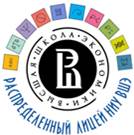    Приглашаем Вас принять участие в последней в этом календарном году проектной сессии.  5 декабря для обучающихся классов проекта «Распределенный лицей» пройдет очередная онлайн проектная сессия «Территория проб. Погружение» по направлению «География». Сессия проводится совместно с Факультетом географии и геоинформационных технологий.Программа сессии:Ссылка на регистрацию https://docs.google.com/forms/d/e/1FAIpQLSfDRwnlgLTQn2KAWH2JSF-wPWI5dQfH43EtIU0PXn217gpGHA/viewform?usp=sf_link 10.30 – 10.45Регистрация участников проектной сессии «Территория проб. Погружение».10.45 – 12.05Современная географическая наука и практика: мир, в котором мы живем.Николай Константинович Куричев, декан факультета географии и геоинформационных технологий НИУ ВШЭ, к.г.н.12.05 – 12.20Перерыв12.20 – 13.40Пространство людей. Общественная география на Геофаке НИУ ВШЭ.Сергей Леонидович Баринов, доцент факультета географии и геоинформационных технологий НИУ ВШЭ, к.г.н.13.40 – 14.00Перерыв14.00 – 15.20Пространственный анализ, геоинформатика, дистанционное зондирование. Современные инструменты географов.Михаил Юрьевич Грищенко, доцент факультета географии и геоинформационных технологий НИУ ВШЭ, к.г.н.15.20 – 15.35Подведение итогов. Закрытие проектной сессии.